9	рассмотреть и утвердить Отчет Директора Бюро радиосвязи в соответствии со Статьей 7 Конвенции:9.1	о деятельности Сектора радиосвязи в период после ВКР-15;9.1 (9.1.5)	Резолюция 764 (ВКР-15) − Рассмотрение технических и регламентарных последствий использования ссылок на Рекомендации МСЭ-R M.1638-1 и M.1849-1 в пп. 5.447F и 5.450A Регламента радиосвязиВведениеАС РСС полагают необходимым обеспечение защиты служб радиоопределения, имеющих распределения в полосах частот 5250–5350 МГц и 5470–5725 МГц, указанных в п. 5.447F и п. 5.450А. В связи с этим АС РСС полагают, что для решения этого вопроса необходимо использовать подход А, указанный в Отчете ПСК.ПредложениеВ целях выполнения вопроса 9.1.5 пункта 9.1 повестки дня ВКР-19 предлагается использовать регуляторный текст, представленный в Приложении.СТАТЬЯ 5Распределение частотРаздел IV  –  Таблица распределения частот
(См. п. 2.1)

MOD	RCC/12A21A5/15.447F	В полосе частот 5250–5350 МГц станции подвижной службы не должны требовать защиты от радиолокационной службы, спутниковой службы исследования Земли (активной) и службы космических исследований (активной).      (ВКР-1)Основания:	Это позволит обеспечить защиту систем радиоопределения от возможных помех, создаваемых системами подвижной службы, включая WAS/RLAN.MOD	RCC/12A21A5/25.450A	В полосе частот 5470–5725 МГц станции подвижной службы не должны требовать защиты от служб радиоопределения.      (ВКР-1)Основания:	Это позволит обеспечить защиту систем радиоопределения от возможных помех, создаваемых системами подвижной службы.______________Всемирная конференция радиосвязи (ВКР-19)
Шарм-эль-Шейх, Египет, 28 октября – 22 ноября 2019 года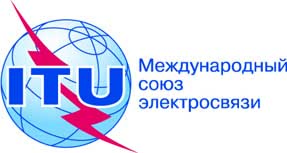 ПЛЕНАРНОЕ ЗАСЕДАНИЕДополнительный документ 5
к Документу 12(Add.21)-R23 июня 2019 годаОригинал: русскийОбщие предложения РСС – Общие предложения Регионального содружества в области связиОбщие предложения РСС – Общие предложения Регионального содружества в области связиПредложения для работы конференцииПредложения для работы конференцииПункт 9.1(9.1.5) повестки дняПункт 9.1(9.1.5) повестки дня